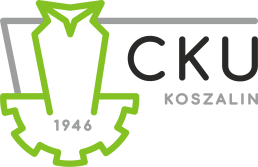 Centrum Kształcenia Ustawicznego im. St. Staszica w Koszalinie75-452 Koszalin, ul. Jana Pawła II 17tel. 94 345 18 22,  978 192 902………………………………………………miejscowość, dataFormularz zgłoszeniowy do III Konkursu FotograficznegoTWÓRCZY KOSZALIN„Codzienne życie Koszalina”OBOWIĄZEK INFORMACYJNYZgodnie z art. 13 Rozporządzenia Parlamentu Europejskiego i Rady (UE) 2016/679 z dnia 27 kwietnia 2016 r. w sprawie ochrony osób fizycznych w związku z przetwarzaniem danych osobowych i w sprawie swobodnego przepływu takich danych oraz uchylenia dyrektywy 95/46/WE (4.5.2016 L 119/38 Dziennik Urzędowy Unii Europejskiej PL) informujemy, że:Administratorem danych osobowych jest Centrum Kształcenia Ustawicznego im. St. Staszica w Koszalinie, 75-452 Koszalin, ul. Jana Pawła II 17, , e-mail cku@ckukoszalin.edu.pl., Tel. 94 345 18 22,  reprezentowane przez Dyrektora.Przechowywanie i przetwarzanie danych osobowych uczestnika konkursu odbywa się przy zachowaniu zasad określonych w ogólnym rozporządzeniu o ochronie danych osobowych z dnia 27 kwietnia 2016 r. (RODO).Uczestnik konkursu, przystępując do konkursu, wyraża zgodę na przetwarzanie danych osobowych, w stopniu niezbędnym do realizacji przebiegu konkursu.Podanie danych osobowych przez osoby zgłaszające się do konkursu ma charakter dobrowolny, lecz jest niezbędne do przystąpienia do konkursu.Dane osobowe uczestników konkursu będą przetwarzane przez okres 1 roku od dnia zakończenia konkursu, chyba że niezbędny będzie dłuższy okres przetwarzania np.: z uwagi na obowiązki archiwizacyjne, a dane zwycięzców konkursu i osób wyróżnionych - bezterminowo w celu realizacji osobistych praw autorskich autora pracy związanych z publikowaniem nagrodzonej pracy oraz imienia i nazwiska autora w materiałach promocyjnych związanych z konkursem, w wydawnictwach, na stronach internetowych związanych z Organizatorem oraz na ich wykorzystanie w celach promocyjnych i marketingowych przez Organizatora.Administrator oświadcza, że powołał Inspektora Ochrony Danych Osobowych. Dane kontaktowe inspektora ochrony danych: tel. 94 3451822 lub adresem e-mail cku@ckukoszalin.du.pl.Uczestnik konkursu ma prawo do: dostępu do treści swoich danych, ich sprostowania, usunięcia, ograniczenia przetwarzania, przenoszenia, wniesienia sprzeciwu, cofnięcia zgody na ich przetwarzanie w dowolnym momencie, w sytuacjach określonych w art.17 ust. 1 RODO.Uczestnik konkursu ma prawo wniesienia skargi do Prezesa Urzędu Ochrony Danych Osobowych, gdy uzna, że przetwarzanie danych narusza przepisy RODO.Dane osobowe uczestnika konkursu nie podlegają zautomatyzowanemu podejmowaniu decyzji, w tym profilowaniu.Przyjmuję do wiadomości obowiązek informacyjny.                                                                                                                              ……………………………………………………………………………………….                                                                                                                                                                         podpis pełnoletniego uczestnikaZałącznik nr 1 do Regulaminu(uczestnicy pełnoletni)Centrum Kształcenia Ustawicznego im. St. Staszica w Koszalinie75-452 Koszalin, ul. Jana Pawła II 17tel. 94 345 18 22,  978 192 902………………………………………………miejscowość, dataOŚWIADCZENIEOświadczam, że znam i akceptuję warunki Regulaminu III Konkursu Fotograficznego TWÓRCZY KOSZALIN „Codzienne życie Koszalina”.                                                                                                                                 ………………………………………………………….                                                                                                                                                                        podpis pełnoletniego uczestnika                               Oświadczam, że jestem autorem prac, które zgłaszam do konkursu oraz posiadam do nich pełne prawa autorskie oraz, że nie naruszam praw autorskich osób trzecich, dóbr osobistych osób, które zostały na nich przedstawione oraz innych dóbr prawnie chronionych.                                                                                                                                 ………………………………………………………….                                                                                                                                                                        podpis pełnoletniego uczestnika                               Oświadczam, że poprzez wysłanie zdjęć na konkurs nieodpłatnie przenoszę na Organizatora wszelkie autorskie prawa majątkowe do nich, na wszystkich polach eksploatacji, o których mowa w art. 50 Ustawy z dnia 4 lutego 1994 roku o prawie autorskim i prawach pokrewnych (Dz. U. Z 2000 r., Nr 80, poz. 904 z późn. zmianami).                                                                                                                                  ………………………………………………………….                                                                                                                                                                        podpis pełnoletniego uczestnika                               Załącznik nr 2 do Regulaminu(uczestnicy pełnoletni)Centrum Kształcenia Ustawicznego im. St. Staszica w Koszalinie75-452 Koszalin, ul. Jana Pawła II 17tel. 94 345 18 22,  978 192 902………………………………………………miejscowość, dataZGODA NA PRZETWARZANIE, PUBLIKACJĘ I EKSPONOWANIE DANYCH OSOBOWYCH ORAZ PRAC KONKURSOWYCHWyrażam zgodę na przetwarzanie moich danych osobowych przez Organizatora 
III Konkursu Fotograficznego TWÓRCZY KOSZALIN w celach wynikających z regulaminu tego konkursu, zgodnie z art. 13 Rozporządzenia Parlamentu Europejskiego i Rady (UE) 2016/679 z dnia 27 kwietnia 2016 r. w sprawie ochrony osób fizycznych w związku z przetwarzaniem danych osobowych i w sprawie swobodnego przepływu takich danych oraz uchylenia dyrektywy 95/46/WE (4.5.2016 L 119/38 Dziennik Urzędowy Unii Europejskiej PL).                                                                                                                                  ………………………………………………………….                                                                                                                                                                               podpis pełnoletniego uczestnikaWyrażam    / nie wyrażam    zgodę na nieodpłatne rejestrowanie mojego wizerunku podczas konkursu i wystaw pokonkursowych, wykorzystanie i przetwarzanie tego wizerunku na potrzeby związane z promocją Centrum (kronika szkolna, fotograficzna dokumentacja uroczystości, gazetki ścienne, foldery i ulotki reklamowe, strona internetowa szkoły i powiązane z nią portale, media) jeżeli nie zmieni się cel jego przetwarzania.                                                                                                                                 ………………………………………………………….                                                                                                                                                                                 podpis pełnoletniego uczestnikaDANE UCZESTNIKA PEŁNOLETNIEGODANE UCZESTNIKA PEŁNOLETNIEGODANE UCZESTNIKA PEŁNOLETNIEGODANE UCZESTNIKA PEŁNOLETNIEGOImię i nazwiskoImię i nazwiskoData urodzeniaData urodzeniaDane kontaktoweuczestnikaDane kontaktoweuczestnikatelefon:Dane kontaktoweuczestnikaDane kontaktoweuczestnikae-mail:Dane kontaktoweuczestnikaDane kontaktoweuczestnikaadres:DANE SZKOŁY/PLACÓWKIDANE SZKOŁY/PLACÓWKIDANE SZKOŁY/PLACÓWKIDANE SZKOŁY/PLACÓWKINazwa szkołyNazwa szkołyDane kontaktoweszkołyDane kontaktoweszkołyadres szkoły:Dane kontaktoweszkołyDane kontaktoweszkołytelefon:Dane kontaktoweszkołyDane kontaktoweszkołye-mail:Imię i nazwisko nauczyciela-opiekunaImię i nazwisko nauczyciela-opiekunaTYTUŁY/OPIS ZGŁOSZONYCH DO KONKURSU ZDJĘĆTYTUŁY/OPIS ZGŁOSZONYCH DO KONKURSU ZDJĘĆTYTUŁY/OPIS ZGŁOSZONYCH DO KONKURSU ZDJĘĆTYTUŁY/OPIS ZGŁOSZONYCH DO KONKURSU ZDJĘĆ123